	SATURDAY 12/04/202105:29		JOURNEY TO THE ERA OF THE GREEK REVOLUTION THROUGH THE TEXTS OF 1821  (EP. 338)		With Professor Maria Efthimiou05:30		ERT – WEEK-END		Informative News Broadcasting Program09:45		NEWS BULLETIN – SPORT-WEATHER10:00		NEW OUTLOOK		Informative Week-End News Program with Alexandra Kaimenou12:00		NEWS REPORT – SPORTS - WEATHER13:00		SEVEN  Informative political review program14:00		IT’S HAPPENING IN EUROPE Informative News Program about significant issues that concern Europe and open a new page to the future		(New Episode)14:59		JOURNEY TO THE ERA OF THE GREEK REVOLUTION THROUGH THE TEXTS OF 1821 15:00		NEWS REPORT – SPORTS - WEATHER16:00		FIND THE ANSWER – GAME SHOW Guests: Mathilde Maggira, Christos Spanos, Konstantinos Giannakopoulos, Zoë Kronaki, 			Game Show of Knowledge, memory and observation – With Nikos Kouris 	(Special Ep.)17:00             BASKET LEAGUE		APOLLON P. – PAOK | 9TH ROUND18:59 		JOURNEY TO THE ERA OF THE GREEK REVOLUTION THROUGH THE TEXTS OF 182119:00		NEWS REPORT – SPORTS - WEATHER 20:00		BASKET LEAGUE		AEK – PROMITHEAS | 9TH ROUND22:00		THE CRUCIAL MOMENTS “Krisimes Stigmes” New miniseries - 4 episodes (New Episode)	The story unfolds during the period of the German occupation in the difficult and turbulent years that indelibly sealed the lives of an entire generation. The main characters, a bourgeois couple, Dimitri and Dora Kalligeri and the radical changes in their lives and the people around them. Directed by Manousos Manousakis 23:00		TAKE YOUR JACKET  (Zaketa na Paris)		(New Episode)		The series centers on the relationship between an overbearing mother her son and his wife 00:00 		MUSIC BOX Dedicated to Zampeta Guest: Natassa Mpofiliou, Giannis Diovysiou, Katerina			Zampeta Musical Program with Nikos Portokaloglou and Rena Morfi02:00		LIFE FROM A DIFFERENT PERSPECTIVE “Mani ..Proud and undefeated ”         (New Episode)		Travel journal throughout Greece where we meet people and local colors,history and beauty through the eyes of Ina Tarandou03:00 			GREEK CLASSIC CINEMA “They were all suckers” (Itan olli tous koroida)		Comedy, 1964 Production  	 04:30		HERBS, PRODUCTS OF THE EARTH “A Paradise in Kisavos”		A series about the herbs of the Greek Land05:00		24th OLYMPIA INTERNATIONAL FILM FESTIVAL FOR CHIELDREN AND YOUNG PEOPLE05:10		AS OF TODAY IN THE 20TH CENTURY		The series seeks and highlights the historical identity of each day SUNDAY 12/05/2021_______________________________________________________
	 05:29 		JOURNEY TO THE ERA OF THE GREEK REVOLUTION THROUGH THE TEXTS OF 1821 (Ep.332)		With Professor Maria Efthimiou05:30		SUNDAY AT THE VILLAGE AGAIN “Pythio Evrou”                                   		(New Episode)		Travelogue from every corner of Greece with Kostis Zafeirakis07:00		DIASPORA – COMMUNITIES – BENEFECTIONS. FROM “I” TO “WE” 		(New Episode)		“George  Averof” 	Successful Greeks from Diaspora support with their benefactions the New State, and their Place of Origin. 08:00		GREEK ORTHODOX CHURCH SERVICE		Direct Transmission from the Central Cathedral of Athens10:30		GUIDING PATHS “The Monasteries of Zagorohoria”		Travel series of Greek Orthodox  Monasteries  		 11:30		FROM STONE AND TIME ‘’National Historical Museum ’’ Part A’ 		(New Episode)		Travel series  to historical areas and villages in the Greek countryside12:00		NEWS REPORT – SPORTS - WEATHER13:00		SALT OF THE EARTH “Songs and Dances from Samothraki” 		Traditional Greek Music show with Lampros Liavas14:59		JOURNEY TO THE ERA OF THE GREEK REVOLUTION THROUGH THE TEXTS OF 1821 15:00 		NEWS REPORT – SPORTS - WEATHER16:00		PERSONALLY Guest “Antonis Kafetzopoulos - Actor” 		(New Episode)		Talk show With Elena Katritsi                                                                                17:00		BASKET LEAGUE | 	ARIS  – PERISTERI | 9TH ROUND 		(Live)18:59		JOURNEY TO THE ERA OF THE GREEK REVOLUTION THROUGH THE TEXTS OF 182119:00		NEWS REPORT – SPORTS - WEATHER20:00		BASKET LEAGUE | 	KOLOSSOS  – IRAKLIS | 9TH ROUND 		(Live)22:00		ATHLETIC SUNDAY 23:30	          OUT LOUD Musical Show with Kostis Maraveyas 	Guests: Georgos Lianos, Evrydiki, Myronas Stratis και Dafni Leberou			02:00		VAN LIFE – OUTDOOR LIFE “Kalavrita” 		(New Episode)		Three young people travel Greece in a Van, enjoying their beloved sports02:30		SING THE SPOT Songs with a View “Danai Nielsen &Miracle Child - Sounio” 	(New Episode)				Bands, deejays and musicians perform live in unexpected spots throughout 	Athens		03:00             GREEK CLASIC CINEMA “Light, Water, Telephone ’’ 		Comedy - Production 196604:40		WITHIN ATTICA “Lavrio” Part A’ & B’ Traveling and exploring Attica05:10		AS OF TODAY IN THE 20TH CENTURY		The series seeks and highlights the historical identity of each day MONDAY 12/06/202105:29		JOURNEY TO THE ERA OF THE GREEK REVOLUTION THROUGH THE TEXTS OF 1821 (Ep.340)05:30		…FROM SIX  	News Program with Dimitris Kottaridis and Giannis Pitaras09:00		NEWS BULLETIN – SPORTS - WEATHER09:15           	CONNECTIONS                         Informative News Program Presented by Costas Papachlimintzos and Christina Vidou12:00		NEWS REPORT – SPORTS - WEATHER	13:00		FIND THE ANSWER – GAME SHOW		(New Episode)		Game Show of Knowledge, memory & observation – With Nikos Kouris		14:00		WHY 21? – 12 QUESTIONS “Why do we celebrate 1821”    English Subtitles (New Program)		A Documentary series that answers the basic aspects of Greek history, following the thread that connects the 200 years of the Greek nation-state, from the Revolution until today.14:59		JOURNEY TO THE ERA OF THE GREEK REVOLUTION THROUGH THE TEXTS OF 1821 15:00		NEWS REPORT – SPORTS - WEATHER16:00		STORIES OF A BEAUTIFUL LIFE “All Clean” 		(New Episode)	          Dedicated to all little everyday things that can change us and make our life more beautiful 17:00 		JOURNEY TO THE ERA OF THE GREEK REVOLUTION THROUGH THE TEXTS OF 182117:15		BASKET LEAGUE | LARISSA  – OLYMBIAKOS | 9TH ROUND 		(Live)19:20		AS OF TODAY IN THE 20TH CENTURY 		The series seeks and highlights the historical identity of each day 19:45		BASKET LEAGUE | PANATHINAIKOS  – LAYRIO | 9TH ROUND 		(Live) 22:00             MY GREETINGS TO PLATANO “Hereta mou ton Platano”  Comedy Series		(New Episode)		A strange will left by a bizarre man, pits his grandchildren against the villagers of  Platanos	
23:00		MOM’S CAKE  - “The Witches” Part B’ Comedy series 		(New Episode)		The concept centers around family gatherings and everything that comes with it.00:00		THE NETWORK  “Children and the Internet”		(New Episode)		The Impact of the Internet in our daily lives01:00		THE DANGEROUS ONES 			(New Episode)			A series concerning the gender inequalities and the position  of women in Greece today 	02:00		IN THE WRONG HANDS  	   Comedy, Drama   		(New Episode)                 		An evil plot for financial gain results in a mix-up and a baby in the wrong hands-------------------------------------------------------------------------------------------------------------------------------------------03:00		MY GREETINGS TO PLATANO “Hereta mou ton Platano”		A strange will left by a bizarre man, pits his grandchildren against the villagers of  Platanos	04:00		MOM’S CAKE  - “The Witches” Part B’ Comedy series 				The concept centers around family gatherings and everything that comes with it.05:10		AS OF TODAY IN THE 20TH CENTURY 		The series seeks and highlights the historical identity of each day TUESDAY 12/07/2021---------------------------------------------------------------------------------------------------------------------------------------------05:29		JOURNEY TO THE ERA OF THE GREEK REVOLUTION THROUGH THE TEXTS OF 1821 (Ep.341)05:30		…FROM SIX 		News Program with Dimitris Kottaridis and Giannis Pitaras09:00		NEWS BULLETIN – SPORTS - WEATHER09:15           	CONNECTIONS                    	Informative News Program Presented by Costas Papachlimintzos and Christina Vidou12:00		NEWS REPORT – SPORTS - WEATHER13:00		FIND THE ANSWER – GAME SHOW		    (New Episode)		Game Show of Knowledge, memory & observation – With Nikos Kouris14:00		THE DANGEROUS ONES 						A series concerning the gender inequalities and the position  of women in Greece today 14:59 		JOURNEY TO THE ERA OF THE GREEK REVOLUTION THROUGH THE TEXTS OF 1821 15:00		NEWS REPORT – SPORTS - WEATHER16:00		STUDIO 4  Entertainment Program with Nancy Zabetoglou and Thanasis Anagnostopoulos17:59		JOURNEY TO THE ERA OF THE GREEK REVOLUTION THROUGH THE TEXTS OF 1821  18:00		NEWS REPORT – SPORTS – WEATHER | UPDATE – COVID 19 (Sign Language)19:00		AN IMAGE A THOUSAND THOUGHTS “Georgos Kazazis - Artist” 		  (New Episode)		Twelve visual artists present their work and refer to notable colleagues, who inspired them 19:30		MONOGRAM “Andreas Kouloumpis – Baritone‘’  	                  (New Episode)		Biographical portraits of notable Greeks, past and present       20:00		SMALL BOOKS BIG IDEAS “Sapiens”		   (New Epesode)		A series where three guests converse about Books with Georgo Mouhtaridi21:00		CENTRAL NEWS REPORT- SPORTS – WEATHER22:00		MY GREETINGS TO PLATANO (Hereta mas ton Platano)  Comedy                        (New Episode)		A strange will left by a bizarre man, pits his grandchildren against the villagers of  Platanos23:00		OUR BEST YEARS   “The Genie and Tzini”  Nostalgic, Comedy, Family Series	  (New Episode)Greece late 60’s, narrated by an 8 year old boy, we witness the story of an evolving society from the dictatoship through the 80’s	----------------------------------------------------------------------------------------------------------------------------------------------00:00		AN IMAGE A THOUSAND THOUGHTS “Georgos Kazazis - Artist”	 	Biographical portraits of notable Greeks, past and present00:30 		MONOGRAM “Andreas Kouloumpis – Baritone‘’		Biographical portraits of notable Greeks, past and present       		 01:00		HIM AND THE OTHER GUY Guest: “Besy Malfa - Actor”    	   (New Episode)		Talk Show  with Thodori Vamvakari and Taki Giannoutso02:00 		IN THE WRONG HANDS   Comedy, Drama  		An evil plot for financial gain results in a mix-up 	and a baby in the wrong hands.		03:00		MY GREETINGS TO PLATANO “Hereta mou ton Platano” -  Comedy		A strange will left by a bizarre man, pits his grandchildren against the villagers of  Platanos 04:00		OUR BEST YEARS  “The Genie and Tzini” Nostalgic, Family Series		Greece late 60’s, narrated by an 8 year old boy, we witness the story of a society evolving from the dictatoship through the 80’s 05:10		AS OF TODAY IN THE 20TH CENTURY                       The series seeks and highlights the historical identity of each day WEDNESDAY 12/08/202105:29		JOURNEY TO THE ERA OF THE GREEK REVOLUTION THROUGH THE TEXTS OF 1821 (Ep.342)05:30		…FROM SIX 		News Program with Dimitris Kottaridis and Giannis Pitaras09:00		NEWS BULLETIN – SPORTS - WEATHER09:15           	CONNECTIONS                    	Informative News Program Presented by Costas Papachlimintzos and Christina Vidou12:00		NEWS REPORT – SPORTS - WEATHER13:00		FIND THE ANSWER – GAME SHOW		    (New Episode)		Game Show of Knowledge, memory & observation – With Nikos Kouris14:00		IN THE WRONG HANDS  Comedy, Drama  		An evil plot for financial gain results in a mix-up 	and a baby in the wrong hands.		     14:59		JOURNEY TO THE ERA OF THE GREEK REVOLUTION THROUGH THE TEXTS OF 1821	15:00		NEWS REPORT – SPORTS - WEATHER16:00		STUDIO 4  Magazino with Nancy Zabetoglou and Thanasis Anagnostopoulos17:59		JOURNEY TO THE ERA OF THE GREEK REVOLUTION THROUGH THE TEXTS OF 1821 18:00		NEWS REPORT – SPORTS – WEATHER | UPDATE – (Sign Language)19:00		POP COOKING “Stelios Kitikos – Greek anchovy (gavros), elephant Beans Kastorias, (N. Ep.)		Graviera Crete”	Cook show with recipes featuring Greek products With Manoli Papoutsaki        20:00		TAIL TALES “Plana me Oura” 			(New Episode)		Animal Welfare and the beautiful relationship 	between humans our animal companions 	21:00		CENTRAL NEWS REPORT- SPORTS – WEATHER22:00		MY GREETINGS TO PLATANO (Hereta mou ton Platano)  Comedy		      (New Episode)		A strange will left by a bizarre man, pits his grandchildren against the villagers of  Platanos23:00		MUSIC BOX Guest: Katerina Zormpala and Apostolos Rizos 		Musical Program with Nikos Portokaloglou and Rena Morfi                 	                   (New Episode)01:00		THE MAGIC OF PEOPLE “Vasilis Vasilikos - Author”      		(New Episode)		Human stories unfold in conversations between psychologist and guests 02:00		ART WEEK “Nena Menti - Actor” 		(New Episode)      		Behind the scenes interviews with artists, actors, musicians, authors----------------------------------------------------------------------------------------------------------------------------------------------03:00		MY GREETINGS TO PLATANO (Hereta mou ton Platano) - Comedy		A strange will left by a bizarre man, pits his grandchildren against the villagers of  Platanos	   04:00		TAKE YOUR JACKET			(New Episode)		The series centers on the relationship between an overbearing mother her son and his wife 05:10		AS OF TODAY IN THE 20TH CENTURY		The series seeks and highlights the historical identity of each dayTHURSDAY 12/09/202105:29		JOURNEY TO THE ERA OF THE GREEK REVOLUTION THROUGH THE TEXTS OF 1821 (Ep.343)05:30		…FROM SIX 		News Program with Dimitris Kottaridis and Giannis Pitaras09:00		NEWS BULLETIN – SPORTS - WEATHER09:15       	CONNECTIONS                    	Informative News Program Presented by Costas Papachlimintzos and Christina Vidou     12:00	          NEWS REPORT – SPORTS – WEATHER13:00		FIND THE ANSWER – GAME SHOW		    (New Episode)		Game Show of Knowledge, memory & observation – With Nikos Kouris14:00		IN THE WRONG HANDS New Series Comedy, Drama		An evil plot for financial gain results in a mix-up 	and a baby in the wrong hands.		14:59 		JOURNEY TO THE ERA OF THE GREEK REVOLUTION THROUGH THE TEXTS OF 1821 15:00		NEWS REPORT – SPORTS - WEATHER 16:00		STUDIO 4 	Magazino with Nancy Zabetoglou and Thanasis Anagnostopoulos 	   (New Episode)17:59		JOURNEY TO THE ERA OF THE GREEK REVOLUTION THROUGH THE TEXTS OF 1821 18:00		NEWS REPORT – SPORTS – WEATHER | (Sign Language)19:00		POP COOKING “Lila Mpaklesi, kid from Elassona, Greek apricots”   		Cook show with recipes featuring Greek products With Manoli Papoutsaki        (New Episode)20:00		POP HELLAS, 1951- 2021: THE WAY GREEKS LIVE  Greeks and sports 1951-2021(New Episode)		New Series, Life style of the Greeks from the 50s to today21:00		CENTRAL NEWS REPORT- SPORTS – WEATHER22:00		MY GREETINGS TO PLATANO (Hereta mou ton Platano) - Comedy		    (New Episode)		A strange will left by a bizarre man, pits his grandchildren against the villagers of  Platanos23:00		OUR BEST YEARS  -  Nostalgic Comedy,  Family Series	               (New Episode)Greece late 60’s, Narrated by an 8 year old boy, we witness the story of a society evolving from the dictatoship through the 80’s 00:00		LIFE IS ABOUT MOMENTS  “Philipos Pliatsikas – Musician” 		     (New Episode)		Talk show with well-known personalities of Art, Theater, Literature, Politics 		Presented by Andreas Roditis01:00		THE AGE OF IMAGES Guest: Giannis Moraitis - Artist		       (New Episode)		Interview show with Katerina Zaharopoulou02:00		IN THE WRONG HANDS   Comedy, Drama		       (New Episode)		An evil plot for financial gain results in a mix-up 	and a baby in the wrong hands.-----------------------------------------------------------------------------------------------------------------------------------------03:00		MY GREETINGS TO PLATANO(Hereta mou ton Platano) - Comedy		A strange will left by a bizarre man, pits his grandchildren against the villagers of  Platanos04:00 		OUR BEST YEARS  Nostalgic Comedy,  Family Series		Greece late 60’s, TV invades our our lives. Narrated by an 8 year old boy, we witness the story of a society evolving from the dictatoship through the 80’s 05:10		AS OF TODAY IN THE 20TH CENTURY		The series seeks and highlights the historical identity of each dayFRIDAY 12/10/2021 05:29		JOURNEY TO THE ERA OF THE GREEK REVOLUTION THROUGH THE TEXTS OF 1821 (Ep. 344)05:30		…FROM SIX 		News Program with Dimitris Kottaridis and Giannis Pitaras09:00		NEWS BULLETIN – SPORTS - WEATHER09:15		CONNECTIONS                    	Informative News Program Presented by Costas Papahlimintzos and Christina Vidou     12:00	          NEWS REPORT – SPORTS – WEATHER13:00		FIND THE ANSWER – GAME SHOW Guests: Akis Diximos, Manti Persaki		(Special Episode)		Gianna Basiliou, Agelos Andrianos.   With Nikos Kouris      		14:00	          IN THE WRONG HANDS Comedy, Drama Series						An evil plot for financial gain results in a mix-up 	and a baby in the wrong hands.14:59		JOURNEY TO THE ERA OF THE GREEK REVOLUTION THROUGH THE TEXTS OF 1821 15:00		NEWS REPORT – SPORTS - WEATHER16:00		STUDIO 4 				Magazino with Nancy Zabetoglou and Thanasis Anagnostopoulos17:59		JOURNEY TO THE ERA OF THE GREEK REVOLUTION THROUGH THE TEXTS OF 1821 18:00		NEWS REPORT – SPORTS – WEATHER | UPDATE – COVID 19 (Sign Language)19:00		SOMETHING SWEET  			(New Episode)		“Nest with lavender cream and caramel prunes, salted Éclair” 					Cooking show focusing on one of life’s most important simple pleasures - Desserts20:00		KLINON ASTY Stories of the City  “Independent Theater” 		(New Episode)		A TV journey to  movements, trends, ideas, happenings  in Athents21:00		CENTRAL NEWS REPORT- SPORTS – WEATHER22:00		MY GREETINGS TO PLATANO (Hereta mou ton Platano) - Comedy 		(New Episode)		A strange will left by a bizarre man, pits his grandchildren against the villagers of  Platanos23:00		OUT LOUD 			(New Episode)		A one-of-a-kind music experience hosted by Kostis Maraveyas		01:00 		WHY 21? – 12 QUESTIONS “Why do we celebrate 1821”    English Subtitles (New Program)		A Documentary series that answers the basic aspects of Greek history, following the thread that connects the 200 years of the Greek nation-state, from the Revolution until today--------------------------------------------------------------------------------------------------------------------------------------------02:00	         	IN THE WRONG HANDS New Series Comedy, Drama		(New Episode)		An evil plot for financial gain results in a mix-up 	and a baby in the wrong hands.03:00 		MY GREETINGS TO PLATANO	 (Hereta mou ton Platano)		A strange will left by a bizarre man, pits his grandchildren against the villagers of  Platanos	04:00 		THE CRUCIAL MOMENTS “Krisimes Stigmes” New miniseries - 4 episodes	(New Series)	The story unfolds during the German occupation in the difficult years that indelibly sealed the lives of an entire generation. The main characters, a bourgeois couple, Dimitri and Dora Kalligeri and the radical changes in their lives and the people around them.  Directed by Manousos Manousakis 05:10		AS OF TODAY IN THE 20TH CENTURY                        The series seeks and highlights the historical identity of each day        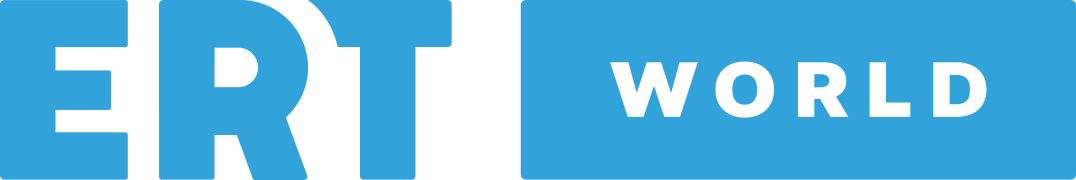 